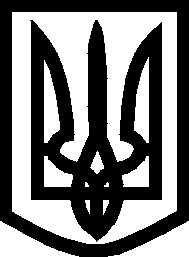 УКРАЇНА ВИКОНАВЧИЙ КОМІТЕТМЕЛІТОПОЛЬСЬКОЇ  МІСЬКОЇ  РАДИЗапорізької областіР О З П О Р Я Д Ж Е Н Н Яміського голови_____________                                                                                               № _______                      Про внесення змін до розпорядження міського голови від 29.01.2021                    № 36-р та затвердження паспортів бюджетної програми по  КТПКВК 0210150, КТПКВК 0218410, КТПКВК 0217693,  КТПКВК  0218110, на 2021 рік в новій редакції	Керуючись Законом України «Про місцеве самоврядування в Україні», відповідно до Бюджетного кодексу України, наказу Міністерства фінансів України від 26.08.2014 № 836 «Про деякі питання запровадження програмно-цільового методу складання та виконання місцевих бюджетів» зі змінами, рішення 1 сесії Мелітопольської міської ради Запорізької області VІІІ скликання від 17.12.2020   № 8/2  «Про бюджет Мелітопольської міської територіальної громади  на 2021 рік (08568000000)» зі змінамиЗОБОВ’ЯЗУЮ:	1. Внести зміни  до  розпорядження міського голови від 29.01.2021                № 36-р «Про затвердження паспортів бюджетних програм на 2021 рік»  та затвердити  паспорти бюджетної програми місцевого бюджету  на 2021 рік в новій редакції (додаються):          КТПКВК 0210150 «Організаційне, інформаційно-аналітичне та матеріально-технічне забезпечення діяльності обласної ради, районної ради, районної у місті ради (у разі її створення), міської, селищної, сільської рад»;          КТПКВК 0218410 «Фінансова підтримка засобів масової інформації»;          КТПКВК  0217693 «Інші заходи, пов’язані з економічною діяльністю»;           КТПКВК 0218110 «Заходи із запобігання та ліквідації надзвичайних ситуацій та наслідків стихійного лиха».	2. Контроль за виконанням цього розпорядження покласти на першого заступника міського голови з питань діяльності виконавчих органів ради   Рудакову І.Мелітопольський міський голова                                                       Іван ФЕДОРОВРозпорядження підготував:Начальник відділу обліку та звітності _______________ Лариса ІСАЄВАПОГОДЖЕНО:Перший заступник міського голови з питаньдіяльності виконавчих органів ради_______________Ірина РУДАКОВАНачальник фінансового управління _______________Яна ЧАБАННачальник управління правового забезпечення_______________Світлана СОЛОМ’ЯНАВиконуючий обов'язки головного спеціалістаз питань запобігання та виявлення корупції, головний спеціаліст управління правового забезпечення______________ Ольга ЄРЕМЕЄВАГоловний спеціаліст-коректор_____________  Людмила ЗАХАРОВАЗАТВЕРДЖЕНОНаказ Міністерства фінансів України26 серпня 2014 року № 836(у редакції наказу Міністерства фінансів України від 29 грудня 2018 року № 1209)ЗАТВЕРДЖЕНО Виконавчий комітет Мелітопольської міської ради Запорізької області(найменування головного розпорядника коштів місцевого бюджету)
Розпорядження міського головивід 02.12.2021 № 400-рПАСПОРТбюджетної програми місцевого бюджету на 2021 рік 1. 0200000                     Виконавчий комітет Мелітопольської міської ради Запорізької області                      02140811 
 (код Програмної                                              (найменування головного розпорядника коштів місцевого бюджету)                                             (код за ЄДРПОУ)класифікації видатків
та кредитування місцевого бюджету)                                    2.0210000                    Виконавчий комітет Мелітопольської міської ради Запорізької області                         02140811
(код Програмної                                                 (найменування відповідального виконавця)                                                                                     (код за ЄДРПОУ)класифікації видатків
та кредитування місцевого бюджету)                                                       4. Обсяг бюджетних призначень/бюджетних асигнувань – 117000,00 грн., у тому числі загального фонду –90782,00 гривень та спеціального фонду – 26218,00 грн. 5.Підстави для виконання бюджетної програми:    Конституція України; Бюджетний кодекс України; Кодексу цивільного захисту України;Закон України “Про місцеве самоврядування в Україні”; Порядок забезпечення населення і працівників формувань та спеціалізованих служб цивільного захисту засобами індивідуального захисту, приладами радіаційної та хімічної розвідки,    дозиметричного і хімічного контролю;    рішення 1 сесії Мелітопольської міської ради  Запорізької області VIІI скликання від 17.12.2020 № 7/11 “Про затвердження міської програми “Захист населення і територій від надзвичайних ситуацій техногенного та природного характеру” ;    рішення 1 сесії Мелітопольської міської ради Запорізькій області VІІІ скликання від 17.12.2020 № 8/2 „Про бюджет  Мелітопольської міської територіальної громади на 2021 рік (08568000000)”.        6. Цілі державної політики, на досягнення яких спрямована реалізація бюджетної програми7. Мета бюджетної програми : послідовне зниження ризику виникнення надзвичайних ситуацій техногенного та природного характеру, підвищення рівня безпеки населення і захищеності територій від наслідків таких ситуацій.   8. Завдання бюджетної програми:(тис. грн) 9. Напрями використання бюджетних коштів:(грн.)10. Перелік місцевих/регіональних  програм, що виконуються у складі бюджетної програми:( грн) 11. Результативні показники бюджетної програми:Перший заступник міського голови  з питань
діяльності виконавчих органів ради                                                              __________  		                            Ірина РУДАКОВА
                                                                                                                              (підпис)                       	                      (власне ім’я і ПРІЗВИЩЕ)ПОГОДЖЕНО:Начальник фінансового управління                                                               _________ 		                           Яна ЧАБАН 
                                                                                                                              (підпис)                                                 (власне ім’я і ПРІЗВИЩЕ)___________________М.П.         3. 0218110
(код Програмної
класифікації видатків
та кредитування
місцевого бюджету)_8110
(код Типової
програмної
класифікації
видатків 
та кредитування
місцевого
бюджету)0320
(код
Функціональної
класифікації
видатків та
кредитування
бюджету)Заходи із запобігання та ліквідації надзвичайних ситуацій та наслідків стихійного лиха                                                                                                                           (найменування бюджетної програми згідно з типовою програмною 
класифікацією видатків та кредитування місцевого бюджету)
08568000000
(код бюджету) № з/пЦіль державної політики1Створення належних матеріальних, фінансових та організаційних умов для забезпечення виконання органами місцевого самоврядування власних і делегованих повноважень.№ з/пЗавдання121Завдання:  Здійснення першочергових заходів щодо захисту населення і територій від надзвичайних ситуацій за такими напрямами: - оповіщання про загрозу або виникнення надзвичайних ситуацій;- матеріально-технічне переоснащення органів управління та сил цивільного захисту- підвищення ефективності оперативного та комплексного реагування на надзвичайні ситуації;- забезпечення непрацюючого населення засобами захисту органів дихання від небезпечних хімімчних речовин. № з/пНапрями використання бюджетних коштівЗагальний фондСпеціальний фондУсього1Придбання паливно-мастильних матеріалівБензин А-92ДП78782,000,0078782,002Придбання рукава пожежного 51 мм тип Т12000,000,0012000,003Придбання мотопомпи дизельної КДМ 100Б0,0026218,0026218,00Найменування місцевої/ регіональної програми ЗагальнийфондСпеціальний фондУсього1234Міська програма “Захист населення і територій від надзвичайних ситуацій техногенного та природного характеру”90782,0026218,00117000,00Усього90782,0026218,00117000,00№з/пПоказникиОдиниця виміруДжерело інформаціїЗагальнийфондСпеціальний фондСпеціальний фондУсього1345Завдання:  Здійснення першочергових заходів щодо захисту населення і територій від надзвичайних ситуацій за такими напрямами: - оповіщання про загрозу або виникнення надзвичайних ситуацій;- матеріально-технічне переоснащення органів управління та сил цивільного захисту- підвищення ефективності оперативного та комплексного реагування на надзвичайні ситуації;- забезпечення непрацюючого населення засобами захисту органів дихання від небезпечних хімімчних речовинПоказники затратВитрати на придбання бензину А-92грнКошторис витрат48782,000,0048782,0048782,00Витрати на придбання ДПгрнКошторис витрат30000,000,0030000,0030000,00Витрати на придбання рукава пожежного 51 мм тип ТгрнКошторис витрат12000,000,0012000,0012000,00Витрати на придбання мотопомпи дизельної КДМ 100БгрнКошторис витрат0,0026218,0026218,0026218,00Показники продукту Кількість придбаного бензину А-92 л.Бухгалтерські документи 2217-22172217 Кількість придбаного ДП л.Бухгалтерські документи 1500-15001500Кількість придбаних рукавів пожежних 51 мм тип Тод.Бухгалтерські документи 7-77Кількість придбаних  мотопомп дизельних КДМ 100Бод.Бухгалтерські документи -111Показники ефективності Середня вартість придбаного бензину А-92 грн Бухгалтерські документи22,00-22,0022,00 Середня вартість придбаного ДПгрн Бухгалтерські документи20,00-20,0020,00Середня вартість придбаних рукавів пожежних 51 мм тип Тгрн Бухгалтерські документи1714,00-1714,001714,00Середня вартість придбаних  мотопомп дизельних  КДМ 100Бгрн Бухгалтерські документи-26218,0026218,0026218,00Показники якостіхОчікувана якість оплати придбаного бензину А-92%звіт100-100100 Очікувана якість оплати придбаного ДП%звіт100-100100Очікувана якість оплати придбаних рукавів пожежних 51 мм тип Т%звіт100-100100Очікувана якість оплати мотопомпи дизельної КДМ 100Б%звіт-100100100